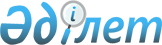 О плане информационной работы по презентации инвестиционных возможностей Республики Казахстан на 2000 годПостановление Правительства Республики Казахстан от 22 апреля 2000 года N 624

      В целях привлечения прямых иностранных и отечественных инвестиций в экономику Республики Казахстан Правительство Республики Казахстан постановляет: 

      1. Утвердить прилагаемый План информационной работы по презентации инвестиционных возможностей Республики Казахстан на 2000 год (далее - План). 

      2. Центральным исполнительным органом, иным государственным органам (по согласованию), заинтересованным организациям, акимам областей и городов Астаны, Алматы обеспечить эффективную информационную работу в соответствии с Планом. 

      3. Координацию работ по реализации мероприятий Плана возложить на Агентство Республики Казахстан по инвестициям. 

      4. Настоящее постановление вступает в силу со дня подписания. 

 

     Премьер-Министр     Республики Казахстан

                                                 Утвержден                                        постановлением Правительства                                             Республики Казахстан                                        от 22 апреля 2000 года N 624

                                  План     

           информационной работы по презентации инвестиционных             возможностей Республики Казахстан на 2000 год_________________________________________________________________________ N |    Мероприятие   |Место     | Срок     | Ответственный за исполнение| п/п|                  |проведения|проведения|                            |_________________________________________________________________________| 1 |         2        |     3    |     4    |          5                 |-------------------------------------------------------------------------!  1  Конференция "Сог-  г. Москва,   15-16      Агентство по инвестициям,       лашение о разделе  Российская  февраля     ЗАО "ННК "Казахойл", ЗАО     продукции в стра-  Федерация  (проведено)  "НКТН "КазТрансОйл" (по    нах СНГ"                                   согласованию)--------------------------------------------------------------------------- 2  Конференция "Стра-  г. Лондон,   23-25     Агентство по инвестициям,    хование экспортных  Великобри-  февраля    Министерство финансов, РГП    кредитов и полити-   тания     (проведено) "Казахстанский центр содей-    ческих рисков"                             ствия инвестициям" (по                                               согласованию)--------------------------------------------------------------------------- 3  Пятая Генеральная  г. Бангкок,   9-11      Агентство по инвестициям,     Ассамблея "WАIРА" Королевство  февраля     РГП "Казахстанский центр                         Тайланд   (проведено) содействия инвестициям" (по                                               согласованию)--------------------------------------------------------------------------- 4  Конференция        г.Тель-Авив,    3-5     Агентство по инвестициям,    "Инвестируя в      Государство   апреля    Министерство иностранных     Казахстан"           Израиль               дел, РГП "Казахстанский                                                  центр содействия инвести-                                                 циям" (по согласованию)--------------------------------------------------------------------------- 5  Конференция        г. Падуя,      май      Агентство по инвестициям,     "Инвестиционный   Итальянская              Министерство иностранных     опыт Казахстана"   Республика              дел, Министерство финансов,                                                Министерство экономики,                                                Министерство энергетики,                                                индустрии и торговли,                                                    Министерство транспорта и                                                 коммуникаций, Министерство                                                 государственных доходов,                                                   Национальный Банк (по                                                      согласованию), Министерство                                                сельского хозяйства, РГП                                                   "Казахстанский центр                                                       содействия инвестициям" (по                                                согласованию)--------------------------------------------------------------------------  6  Научно-практичес-  г. Брюссель,  первое    Министерство иностранных    кий семинар        Королевство  полугодие  дел, Агентство по инвести-    "Бизнес в Казах-     Бельгия               циям, РГП "Казахстанский        стане"                                     центр содействия                                                           инвестициям" (по                                                           согласованию)-------------------------------------------------------------------------- 7  Вторая междуна-     г. Каир,    сентябрь   Министерство иностранных     родная инвести-     Арабская               дел, Агентство по инвести-      ционная конфе-     Республика              циям, Министерство финан-       ренция "Новый        Египет                сов, Министерство экономики,    взгляд на                                  Министерство энергетики,     Казахстан"                                 индустрии и торговли,                                                Министерство транспорта и                                                коммуникаций, Министерство                                                государственных доходов,                                                Национальный Банк (по                                                согласованию), Министерство                                                сельского хозяйства, РГП                                                "Казахстанский центр                                                 содействия инвестициям" (по                                                согласованию)-------------------------------------------------------------------------- 8  Конференция "Вос-  г.Нью-Йорк,  октябрь    Агентство по инвестициям,    ток и Запад в     Соединенные              Министерство иностранных    21 веке: взгляд      Штаты                 дел, Министерство финансов,    на Казахстан        Америки                Министерство экономики,    нового тысячелетия"                        Министерство энергетики,                                                индустрии и торговли,                                                Министерство транспорта и                                                коммуникаций, Министерство                                                государственных доходов,                                                Национальный Банк (по сог-                                                ласованию), Министерство                                                сельского хозяйства, РГП                                                "Казахстанский центр                                                содействия инвестициям" (по                                                согласованию)-------------------------------------------------------------------------- 9  Инвестиционная    г. Лондон    ноябрь-     Агентство по инвестициям,    конференция       Великобри-   декабрь     Министерство иностранных      "Казахстан 2000"  тания                    дел, Министерство финансов,                                                Министерство экономики,                                                Министерство энергетики,                                                индустрии и торговли,                                                Министерство транспорта и                                                коммуникаций, Министерство                                                государственных доходов,                                                Национальный Банк (по сог-                                                ласованию), Министерство                                                сельского хозяйства, РГП                                                "Казахстанский центр                                                содействия инвестициям" (по                                                согласованию)--------------------------------------------------------------------------                  Мероприятия в Республике Казахстан     -------------------------------------------------------------------------- 10 Международный     г. Алматы     26-28      Агентство по инвестициям,    экономический                  апреля      Министерство иностранных     саммит "Евразия                            дел, Министерство финансов,     2000" под эгидой                           Министерство экономики,     Всемирного                                 аким г. Алматы, РГП "Ка-    Экономического                             захстанский центр     Форума                                     содействия инвестициям" (по                                                согласованию)-------------------------------------------------------------------------- 11 Республиканский   г. Астана     25 мая     Агентство по инвестициям,    инвестиционный                             Национальная комиссия по    семинар для                                делам семьи и женщин при    женщин-предприни-                          Президенте Республики     мателей Казахстана                         Казахстан (по согласованию),                                               РГП "Казахстанский центр                                               содействия инвестициям" (по                                                согласованию)-------------------------------------------------------------------------- 12 Съезд инвесторов  г. Алматы      июнь      Агентство по инвестициям,    Казахстана                                 Министерство иностранных                                                дел, аким г. Алматы, РГП                                                "Казахстанский центр                                                содействия инвестициям" (по                                                согласованию)-------------------------------------------------------------------------- 13 Вторая междуна-   г. Астана    сентябрь    Агентство по инвестициям,     родная инвести-                            аким г. Астаны, ЗАО "Астана-    ционная конферен-                          финанс" (по согласованию),     ция "Астана-                               Министерство иностранных     Инвест 2000"                               дел-------------------------------------------------------------------------- 14 Региональные     Павлодарская,  в течение  Агентство по инвестициям,    мероприятия     Кызылординская,    года    Министерство государствен-    по вопросам      Костанайская,             ных доходов, Министерство     пропаганды ин-       Южно-                 экономики, акимы областей,     вестиционного    Казахстанская,            гг. Астаны, Алматы, РГП    законодательства,   Северо-                "Казахстанский центр     налогообложения  Казахстанская,            содействия инвестициям" (по     и привлечения     Джамбульская,            согласованию)    прямых инвестиций   Восточно-                  в приоритетные    Казахстанская    секторы эконо-       области    мики Республики     Казахстан: семина-    ры; круглые столы;     конференции; пре-    зентационно-выста-    вочные мероприятия;    совместные    мероприятия     с представитель-    ствами международ-    ных организаций-------------------------------------------------------------------------- 15 Изготовление и                  ежеквар-   Агентство по инвестициям,    размещение                      тально     РГП "Казахстанский центр    рекламно-информа-                          содействия инвестициям" (по    ционных материа-                           согласованию), Министерство    лов, статей в                              экономики    зарубежных и     отечественных     средствах массо-    вой информации-------------------------------------------------------------------------- 16 Информационное                 ежемесячно  Агентство по инвестициям,    обеспечение                                РГП "Казахстанский центр     web-site Агент                             содействия инвестициям"    ства Республики                            (по согласованию)    Казахстан по     инвестициям    www.каzinvеst.сом          в международной     компьютерной сети    "Интернет"-------------------------------------------------------------------------- 17 Выпуск инвести-                 первое     Агентство по инвестициям,    ционных брошюр,               полугодие    Министерство сельского     путеводителей,                             хозяйства, Министерство     справочных мате-                           транспорта и коммуникаций,    риалов по                                  Министерство энергетики,    отраслям экономики:                        индустрии и торговли, ЗАО    сельское хозяйство;                        "ННК "Казахойл" (по согла-    производственная                           сованию), РГП "Казахстанский    инфраструктура;                            центр содействия инвести-    транспорт и                                циям" (по согласованию),    коммуникации;                              Министерство экономики    нефтегазовый                   сектор;     обрабатывающая    промышленность-------------------------------------------------------------------------- 18 Выпуск путеводи-                 первое    Агентство по инвестициям,    теля инвестора                 полугодие   РГП "Казахстанский центр    "Investor's Guidе",                        содействия инвестициям"    справочных мате-                           (по согласованию), акимы    риалов, посвященных                        областей, гг. Астаны, Алматы    инвестиционным воз-    можностям: регионов    Казахстана, городов    Астаны, Алматы--------------------------------------------------------------------------     (Специалисты: Мартина Н.А.                   Петрова Г.В.)
					© 2012. РГП на ПХВ «Институт законодательства и правовой информации Республики Казахстан» Министерства юстиции Республики Казахстан
				